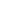 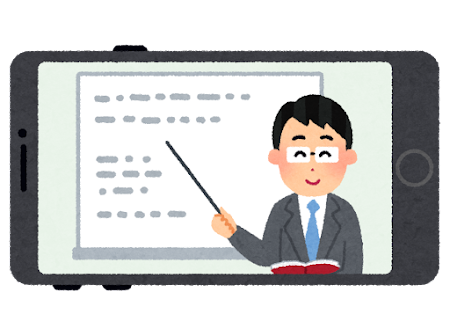 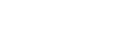 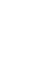 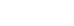 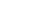 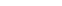 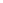 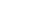 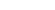 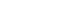 福岡市民間障がい施設協議会　居宅介護部会研修会「事例から学ぶハラスメント対策」参加申込書ハラスメント事例　ハラスメントなのか迷うが困った事例 講師の先生への質問等 ※申込締切令和6年1月10日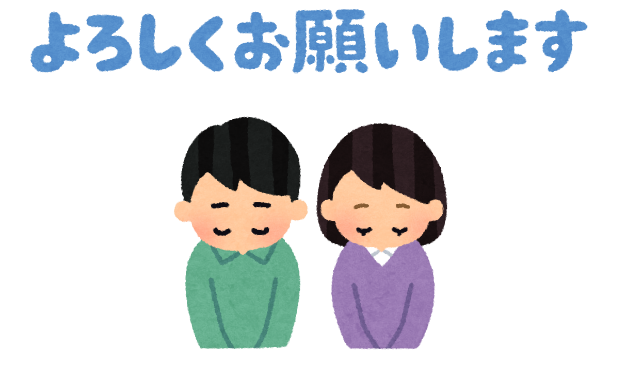 